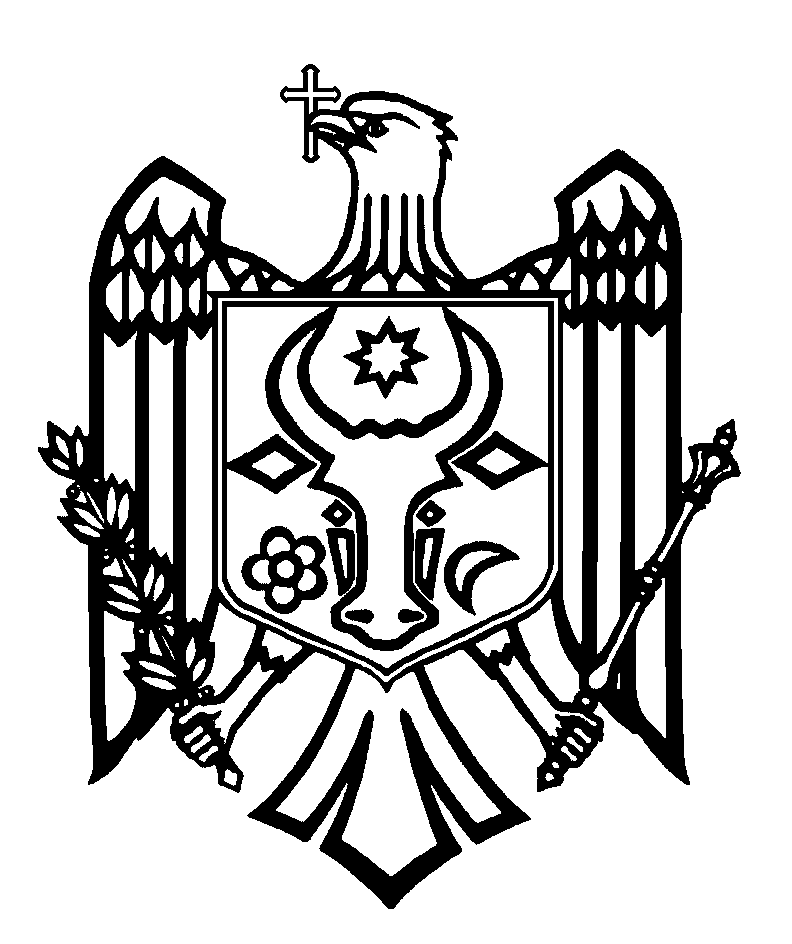 ПЕРЕВОДСЧЕТНАЯ ПАЛАТА РЕСПУБЛИКИ МОЛДОВАП О С Т А Н О В Л Е Н И Е №8от 13 февраля 2024 годапо Отчету аудита соответствия управления публичным имуществом и финансовыми ресурсами Техническим университетом Молдовы, за 2021-2022 годы Счетная палата, при участии г-на Дана Перчуна, министра Образования и исследований; г-на Валериана Бобу, заместителя генерального директора Агентства публичной собственности; г-жи Татьяны Фондос, начальника Управления мониторинга и контроля Государственной канцелярии; г-жи Алы Визир, заместителя начальника Управления политик бухгалтерского учета и аудита в корпоративном секторе Министерства финансов; г-жи Веры Романчиу, главного консультанта Управления финансов в области образования, культуры и исследований Министерства финансов; г-на Виорела Бостан, ректора Технического университета Молдовы; г-жи Даниелы Пожар, проректора по финансовым вопросам и международным отношениям Технического университета Молдовы, а также других ответственных лиц, в рамках видеозаседания, руководствуясь ст.3 (1), ст.5 (1) a) и ст.31 (1) b) Закона об организации и функционировании Счетной палаты Республики Молдова, рассмотрела Отчет аудита соответствия управления публичным имуществом и финансовыми ресурсами Техническим университетом Молдовы, за 2021-2022 годы.Миссия внешнего публичного аудита была проведена в соответствии с Программами аудиторской деятельности Счетной палаты на 2023 и 2024 годы, с целью оценки соответствия управления публичным имуществом и финансовыми ресурсами Техническим университетом Молдовы, за 2021-2022 годы, по отношению к установленным критериям законодательного характера.         Внешний публичный аудит был запланирован и проведен в соответствии с Международными стандартами Высших органов аудита, применяемыми Счетной Палатой, в частности, ISSAI 100, ISSAI 400 и ISSAI 4000. Рассмотрев Отчет аудита, Счетная палатаУСТАНОВИЛА:Высшее образование является ключевым фактором культурного, экономического и социального развития общества, все более основывающегося на знаниях, и проводником прав человека, устойчивого развития, демократии, мира и справедливости. Таким образом, качественное предоставление образовательных услуг является одной из стратегических целей Правительства. Эта задача не может быть выполнена без эффективного управления публичным имуществом, переданным в управление высшим учебным заведениям, и финансовыми ресурсами, выделенными для этой цели.Технический университет Молдовы (далее-ТУМ) - это высшее учебное заведение Республики Молдова, некоммерческое учреждение с финансовой автономией, действующее на условиях финансового самоуправления, с соблюдением принципов общественной ответственности за качество профессиональной подготовки, научных исследований и оказания услуг, которые оно осуществляет, эффективно управляя денежными средствами и имуществом государства.Имущество, управляемое ТУМ, полностью принадлежит государству. Его стоимость на конец 2022 года составила 1,33 млрд. леев, увеличившись по сравнению с предыдущим годом на 478,2 млн. леев, в связи с тем, что после реорганизации учреждений в области образования, исследований и инноваций, ТУМ поглотил одно учебное заведение и три научно - исследовательские институты.Доходы и расходы, зарегистрированные ТУМ на конец 2022 года, составили 407,2 млн. леев и, соответственно, 415,4 млн. леев. Наибольший удельный вес в составе доходов ТУМ занимают бюджетные ассигнования на оказание образовательных услуг и содержание общежитий (53,2%), а в составе расходов ТУМ - расходы на оплату труда (52,6%).Оценка соответствия управления публичным имуществом и финансовыми ресурсами ТУМ показала, что органы центрального публичного управления и образовательное учреждение не проявили должной ответственности за надлежащее управление публичным имуществом и финансовыми ресурсами, ситуация обусловлена, в том числе, фрагментарностью межотраслевой коммуникации, нормативным вакуумом регулирования, а также недостаточностью внутренних контролей. Так, в рамках указанного процесса были выявлены недостатки, уязвимости и несоответствия, которые выражаются в следующем:отсутствие годового плана подготовки специалистов на контрактной основе отрицательно влияет на надлежащее планирование доходов ТУМ, что обусловило занижение их стоимости и утверждение бюджета на 2021 и 2022 годы с дефицитом в размере 12,8 млн. леев и, соответственно, 22,6 млн. леев;несоблюдение положений нормативной базы при установлении платы за обучение привело к частичному покрытию расходов на обучение студентов на платной основе за счет бюджетных ассигнований, таким образом, за учебный год 2022/2023 плата за обучение для I цикла варьировала от 11,0 тыс. леев до 16,0 тыс. леев, и составила 14,0 тыс. леев для II цикла, а стандартная стоимость на одного студента, финансируемая из бюджета – соответственно, от 13,1 тыс. леев до 52,2 тыс. леев для I цикла, и от 16,3 тыс. леев до 65,3 тыс. леев для II цикла;отсутствие учета фактических расходов по учебным программам, а также рассчитанных доходов, делают невозможным определение стоимости обучения одного студента, с воздействием на размер платы за обучение и накопленных доходов;несоблюдение учредителем положений нормативной базы при определении бюджетных ассигнований, предназначенных для содержания общежитий, обусловило дополнительное финансирование примерно на 3,27 млн. леев;несоблюдение положений нормативной базы по регулированию способа передачи внаем неиспользованных активов, а также неприменение принципов законности, эффективности и прозрачности привели к нерациональному использованию имущества, управляемого ТУМ, дополнительным расходам на его содержание, а также к упущению доходов на сумму не менее 119,63 тыс. леев;расходы, отраженные учредителем в отчетах об использовании бюджетных ассигнований из стандартного финансирования и компенсационного финансирования, отраженные в Приложении №5 „Отчет о фактических расходах” к договору о предоставлении образовательных услуг, не соответствует фактическим расходам, связанным с государственным заказом, зарегистрированным в бухгалтерском учете, а отсутствие методологии возврата в государственный бюджет расходов на обучение обусловило неэффективное использование бюджетных ассигнований на сумму не менее 16,42 млн. леев;неправильное применение положений действующей нормативной базы и отсутствие строгого контроля со стороны Совета по стратегическому институциональному развитию обусловили незаконное увеличение расходов по заработной плате на 13,25 млн. леев;неформирование резерва для неиспользованных отпусков влечет за собой дополнительные расходы, оцениваемые в размере 2,66 млн. леев за 5300 неиспользованных дней ежегодного отпуска, что может отразиться на финансовой стабильности учреждения;руководством учреждения не были предприняты, на протяжении многих лет, меры по пересмотру штатного расписания персонала и пополнению вакантных должностей, не были организованы конкурсы по найму персонала, из года в год эти вакансии занимали сотрудники учреждения, по совместительству; ТУМ не обеспечил надлежащим образом оценку потребностей, определение бюджета и составление плана закупок, как и корреляцию между утвержденным/уточненным бюджетом и планом закупок, а также исполнение, управление и мониторинг договоров о государственных закупках в установленные ими сроки и условия, что отрицательно повлияло на законности, прозрачности и эффективности закупок;несоблюдение положений нормативной базы при проведении инвентаризации обусловило искажение данных, отраженных в финансовой отчетности, на 35,9 млн. леев;процесс разграничения публичной собственности не был завершен в установленном порядке, а обязательства, связанные с имуществом, полученным в экономическом управлении, и, соответственно, с имуществом, полученным от государства с правом собственности, не отражаются надлежащим образом, что генерирует возможные риски, связанные с защитой права собственности государства на него;несоблюдение нормативной базы при организации бухгалтерского учета отразилось на фундаментальных и усиливающих качественных характеристиках информации, представленной в финансовой отчетности, вследствие чего финансовый результат был искажен на сумму 25,1 млн. леев;процедуры внутреннего управленческого контроля, установленные в рамках процесса финансирования исследовательских и инновационных проектов, не обеспечивают в полной мере адекватную отчетность научных результатов и эффективное использование выделенных финансовых средств, что привело к увеличению расходов и, соответственно, уменьшению стоимости нематериальных активов как минимум на 139,96 млн. леев;в результате процесса реорганизации учреждений в области образования, исследований и инноваций, центральные публичные органы и ТУМ не обеспечили интеграцию всех сотрудников поглощенных учреждений, неправильно зарегистрировали в бухгалтерском учете права и обязанности, связанные с поглощенными учреждениями, не оценили имущество, переданное в экономическое управление, от бюджетных учреждений, что свидетельствует о том, что процесс реорганизации осуществлялся с отклонениями от действующей нормативной базы.Отмеченные недостатки и несоответствия были обусловлены отсутствием эффективных контрольных мероприятий, связанных с процессом управления финансовыми средствами и публичным имуществом, недостаточной ответственностью должностных лиц при выполнении своих функциональных обязанностей, а также несоблюдением ответственными лицами в рамках субъекта положений нормативной базы.Исходя из вышеизложенного, на основании ст.14 (2), ст.15 d) и ст.37 (2) Закона №260 от 07.12.2017, Счетная палата ПОСТАНОВЛЯЕТ:1. Утвердить Отчет аудита соответствия управления публичным имуществом и финансовыми ресурсами Техническим университетом Молдовы, за 2021-2022 годы, приложенный к настоящему Постановлению.2. Настоящее Постановление и Отчет аудита направить:2.1. Парламенту Республики Молдова для информирования и рассмотрения, в случае необходимости, в рамках парламентской комиссии по контролю за публичными финансами;2.2. Президенту Республики Молдова для информирования;2.3. Правительству Республики Молдова для информирования и принятия мер по мониторингу обеспечения выполнения аудиторских рекомендаций;2.4. Министерству образования и исследований для информирования и выполнения рекомендаций из Отчета аудита;2.5. Министерству финансов для информирования и выполнения рекомендаций из Отчета аудита; 2.6. Агентству публичной собственности для информирования и выполнения рекомендаций из Отчета аудита;2.7. Техническому университету Молдовы для информирования и выполнения рекомендаций из Отчета аудита.3. Исключить из режима мониторинга Постановление Счетной палаты №66 от 16 декабря 2020 года „Отчет аудита финансовой отчетности Государственного аграрного университета Молдовы, по состоянию на 31 декабря 2019 года”.4. Принять к сведению, что в ходе аудиторской миссии Технический университет Молдовы:зарегистрировал имущество, права и обязанности поглощенных исследовательских учреждений, на сумму 43,99 млн. леев;зарегистрировал в бухгалтерском учете 2 земельных участка площадью 4,996 га и стоимостью 4,1 млн. леев;внес корректировки в результаты предыдущих лет на сумму 52,71 млн. леев, касающиеся балансовой стоимости зданий и нераспределенной прибыли предыдущих лет; создал Комиссию по переговорам. 5. Настоящее Постановление вступает в силу со дня опубликования в Официальном мониторе Республики Молдова и может быть обжаловано путем предварительного уведомления в адрес его эмитента в течение 30 дней со дня опубликования. В административном порядке Постановление может быть обжаловано в Суде Кишинэу, офис Рышкань (MD-2068, мун. Кишинэу, ул. Киев, 3), в 30-дневный срок со дня сообщения ответа на предварительное уведомление или с даты истечения срока, предусмотренного для его разрешения.6. О принятых мерах по выполнению подпунктов 2.4. – 2.7. настоящего Постановления проинформировать Счетную палату ежеквартально, в течение 12 месяцев со дня вступления в силу настоящего Постановления.7. Постановление и Отчет аудита соответствия управления публичным имуществом и финансовыми ресурсами Техническим университетом Молдовы, за 2021-2022 годы, опубликовать на официальном сайте Счетной палаты (https://www.ccrm.md/ro/decisions). Мариан ЛУПУ,Председатель